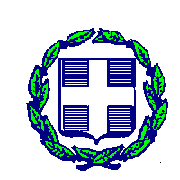 ΕΛΛΗΝΙΚΗ ΔΗΜΟΚΡΑΤΙΑ					ΑΡ. ΜΕΛΕΤΗΣ:   12/2015ΝΟΜΟΣ ΛΑΚΩΝΙΑΣ ΔΗΜΟΣ ΣΠΑΡΤΗΣΔ/ΝΣΗ ΤΟΠΙΚΗΣ ΟΙΚΟΝΟΜΙΚΗΣ ΑΝΑΠΤΥΞΗΣΑΥΓΟΥΣΤΟΣ 2015ΕΚΘΕΣΗ - ΤΕΧΝΙΚΗ ΠΕΡΙΓΡΑΦΗΜε την παρούσα μελέτη προϋπολογισμού 1.140,00 € προβλέπεται η ασφάλιση του χώρου της εμποροπανήγυρης Μυστρά 2015 από ιδιωτική ασφαλιστική εταιρεία για το διάστημα από της 27ης Αυγούστου 2015 έως και της 2ας Σεπτεμβρίου 2015. Με την  συγκεκριμένη εργασία θα υπάρξει ασφαλιστική κάλυψη έναντι τρίτων, για ζημιές και ατυχήματα που τυχόν συμβούν σε αυτούς από άδικες πράξεις ή παραλείψεις αυτής ή των προσώπων που έχει στην υπηρεσία της και θα σχετίζονται με την εμποροπανήγυρη που θα πραγματοποιηθεί στην προαναφερόμενη τοποθεσία κινδύνου. Στην κάλυψη περιλαμβάνονται και απαιτήσεις που θα προκύψουν:συνέπεια πυρκαγιάς / έκρηξης / βραχυκυκλώματος.κατά τη φόρτωση / εκφόρτωση εμπορευμάτων, εξαιρούμενων των ζημιών        στο μεταφερόμενο φορτίο και το μεταφορικό μέσο.κατά την εκτέλεση των εργασιών συναρμολόγησης και        αποσυναρμολόγησης των εγκαταστάσεων που σχετίζονται με την        εκδήλωση. Από την προσφερόμενη κάλυψη εξαιρούνται απαιτήσεις από:ακύρωση / αναβολή / μεταστέγαση της εκδήλωσης.ζημιές από πολιτικές ταραχές, τρομοκρατικές ενέργειες, κακόβουλες πράξεις.απώλεια ή κλοπή χρημάτων, κοσμημάτων ηλεκτρονικών συσκευών (κινητά, laptop κ.α.) και εν γένει προσωπικών ειδών του προσωπικού και των επισκεπτών.Για τις συγκεκριμένες εργασίες έχει προβλεφθεί πίστωση συνολικού ποσού 1.140 ευρώ στον προϋπολογισμό του Δήμου Σπάρτης (Κ.Α. 70-6255.002). Η χρηματοδότηση προέρχεται από έσοδα της εμποροπανήγυρης.ΠΡΟΥΠΟΛΟΓΙΣΜΟΣ ΜΕΛΕΤΗΣ ΜΕΛΕΤΗ«ΑΣΦΑΛΙΣΤΙΚΗ ΚΑΛΥΨΗ ΤΗΣ ΕΜΠΟΡΟΠΑΝΗΓΥΡΗΣ»ΔΗΜΟΣ ΣΠΑΡΤΗΣΠεριεχόμενα:Έκθεση –Τεχνική ΠεριγραφήΠροϋπολογισμόςΕΛΛΗΝΙΚΗ ΔΗΜΟΚΡΑΤΙΑΝΟΜΟΣ ΛΑΚΩΝΙΑΣΔΗΜΟΣ ΣΠΑΡΤΗΣΔΙΕΥΘΥΝΣΗ ΤΟΠΙΚΗΣ ΟΙΚΟΝΟΜΙΚΗΣ ΑΝΑΠΤΥΞΗΣ ΔΗΜΟΣ: ΣπάρτηςΈργο: «Ασφαλιστική κάλυψη της εμποροπανήγυρης» ΑΡ. ΜΕΛΕΤΗΣ:   12/2015ΘΕΩΡΗΘΗΚΕΣπάρτη  12 - 8 -2015Ο ΣυντάξαςΠαναγάκος ΝικόλαοςΤεχν. Γεωπόνος Τ.ΕΣπάρτη  12 - 8 - 2015Μ.Ε.Δ.Ο αν. Προϊστάμενος Δ/νσηςΤοπικής Οικονομικής ΑνάπτυξηςΑργείτης ΗλίαςΓεωπόνος Π.ΕΕΛΛΗΝΙΚΗ ΔΗΜΟΚΡΑΤΙΑΝΟΜΟΣ ΛΑΚΩΝΙΑΣΔΗΜΟΣ ΣΠΑΡΤΗΣΔΙΕΥΘΥΝΣΗ ΤΟΠΙΚΗΣ ΟΙΚΟΝΟΜΙΚΗΣ ΑΝΑΠΤΥΞΗΣ ΔΗΜΟΣ: ΣπάρτηςΈργο: «Ασφαλιστική  κάλυψη της εμποροπανήγυρης»ΑΡ. ΜΕΛΕΤΗΣ:   12/2015α/αΠΕΡΙΓΡΑΦΗ ΕΡΓΑΣΙΩΝΑ.Τ.ΜΟΝΑΔΑ ΜΕΤΡΗΣΗΣΠΟΣΟΤΗΤΑΤΙΜΗ ΜΟΝΑΔΑΣΔΑΠΑΝΗ (€)1Ασφάλιση του χώρου  της εμποροπανήγυρης 1Κατ’ αποκοπή11.140,001.140,00ΣΥΝΟΛΟ1.140,00ΦΠΑ 23%00,00ΓΕΝΙΚΟ ΣΥΝΟΛΟ1.140,00ΘΕΩΡΗΘΗΚΕΣπάρτη  12 - 8 -2015Ο ΣυντάξαςΠαναγάκος ΝικόλαοςΤεχν. Γεωπόνος Τ.ΕΣπάρτη  12 - 8 - 2015Μ.Ε.Δ.Ο αν. Προϊστάμενος Δ/νσηςΤοπικής Οικονομικής ΑνάπτυξηςΑργείτης ΗλίαςΓεωπόνος Π.Ε